	      	السيرة الذاتية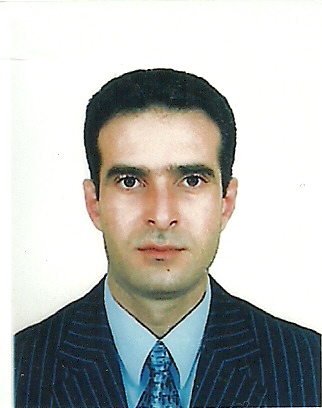         د. سرحان الطوالبهالمعلومات الشخصية الاسم : سرحان احمد الطوالبه
تاريخ الميلاد :30/12/1970
مكان الميلاد :اربد
 الحالة الاجتماعية : متزوج
الجنسية : أردني
المدينة و المحافظة : معان رقم التليفون : 0779203167
 البريد الإلكترونيsatwlbh@yahoo.com:ــــــــــــــــــــــــــــــــــــالتعليم أو المؤهلات - 1999 – 2003 : دكتوراه في علم المكتبات، من أكاديمية خاركوف الثقافية الحكومية/أوكرانيا.عنوان الرسالة: التعاون الدولي للمكتبات استناداً إلى تكنولوجيا الحاسوب: الوضع الراهن وآفاقه.  التقدير العام : ممتاز- 1989 – 1995 : ماجستير في الاقتصاد من جامعة خاركوف الحكومية/ أوكرانيا.  التقدير العام :جيد جدا  -1988 – 1989 : الشهادة الثانوية (التوجيهي العلمي) مدرسة الحسين الثانوية للبنيين , التقدير العام :جيد جدا  ــــــــــــــــــــــــــــــــــــالخبرات الإداريةرئيس قسم علم المكتبات/تكنولوجيا المعلومات منذ 2012 –  ولغاية الآن نائب عميد كلية الآداب2016-    ولغاية الآنخبرات أخرى - ممثل كلية الآداب في مجلس جامعة الحسين بن طلال 2013 / 2014 - شركة الوصل للوساطة المالية/دبي 1/5/2006 إلى 30/6/2008 -مصرف الشارقة الإسلامي للخدمات المالية 1/7/2008 إلى 1/10/2009الرتبة العلميةأستاذ مساعد :  قسم علم المكتبات – كلية الآداب - 01/10/2009 /10/3/2016 جامعة الحسين بن طلال – معان – الأردن.أستاذ مشارك: قسم علم المكتبات – كلية الآداب10/3/2016 لتاريخه:  جامعة الحسين بن طلال – معان – الأردن.مواد قمت بتدريسها :الفهرسة الوصفية والموضوعية, تصنيف 1 ,إدارة المكتبات ومراكز المعلومات, النشر الالكتروني على الانترنت, تسويق خدمات المعلومات,الببليوغرافيا والتكشيف والاستخلاص, تصنيف 2 ,نظم حوسبة المكتبات ومراكز المعلومات, اقتصاديات المعرفة, الإشراف على مشاريع تخرج والتدريب العملي. اللغات:-اللغة العربية:  (اللغة الأم)-  اللغة الانجليزية: جيد (قراءة ،محادثة،كتابة)    -اللغة الروسية: ممتاز (قراءة ، كتابة ،محادثة)نشاطات لامنهجية - المشاركة في مشروع مدعوم من صندوق دعم البحث العلمي بعنوان " دراسة تقييميه لمستوى قدرة الأشخاص ذوي الإعاقات في النفاذ للمصادر المعلوماتية  في المكتبات الأكاديمية الأردنية "-المشاركة في لقاءات حوارية مع شباب كلنا الأردن في معان حول الأوضاع الاقتصادية والسياسية في الأردن- إعطاء  دورات تدريبية لأمناء المكتبات المدرسية في مدينة معان المنشورات العلميه : 1- Serhan Al -Tawalbeh, Mustafa Ahmed, Ra’id Sulaiman and Afaf Abu- Sirhan.‘ٍStudent trends in using  Electronic Information sources in public Universities in Jordan: Al-Hussein Bin Talal University Model’. In International Journal of Development Research.Vol. 5, Issue, 04, pp. 3997-4001, April, 2015.2- Serhan Al- Tawalbeh, Mustafa H. Ahmed and Ra’id Sulaiman ‘Impact of international cooperation trends on digital libraries in developing countries’. In European journal of scientific research. Vol 130 no 4 march,2015. 3- Mustafa H. Ahmed, Ph.D. 1 * Raid J. Sulaiman, Ph.D. 2 Serhan A. Ali Al Tawalbeh, Ph.D. “The Impact of Accreditation Standards in Developing Library and Information Science Master’s Degree Program in Jordan: A comparative study with American Library Association (ALA) Standards’. In Journal of Information and Knowledge Management. Vol 5, Number 11, 2015.4- Raid j. suliman. Serhan A.ali al tawalbeh and Mustafa H.Ahmad. “changing functions of libraries and publishers in the digital information  sources environment’. In International journal of library and information science. Vol 7(4), pp. 86-90, April, 2015.5- Serhan Ahmed. Ali Al Tawalbeh. ‘Obstacles of Using Digital Information Resources Stored in (CDs) in the library by faculty members of Al-Hussein Bin Talal University’. In Journal of Information and Knowledge Management, (forthecoming)    6-. Raid Jameel Suleiman, Afaf Abu Sarhan, Sarhan Al Tawalbeh, Mustafa Hamdi Ahmed. Jordanian Intellectual Production From 2002 – 2011: A Bibliomatric Analysis. In Journal of Information and Knowledge Management. Vol 6. no 2(2016) 7-tawalbeh serhan .multimedia technologies in university libraries: opportunities and tasks. In magazine “pedagogies. psychology and medical and biologic problem of physical training and spors”.n2.2010.kharkov state  academy of design and arts  